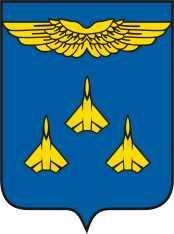 М О С К О В С К А Я    О Б Л А С Т ЬГОРОДСКОЙ ОКРУГ ЖУКОВСКИЙПРЕДСЕДАТЕЛЬ КОНТРОЛЬНО-СЧЕТНОЙ ПАЛАТЫ ГОРОДСКОГО ОКРУГАР А С П О Р Я Ж Е Н И Еот «____»_______________ ______ г.				                         № ___________На основании пункта ______ Плана деятельности Контрольно-счетной палаты городского округа Жуковский Московской области на 20___ год, утвержденного распоряжением Председателя Контрольно-счетной палаты городского округа Жуковский Московской области от _________ № ____, О П Р Е Д Е Л Я Ю :1. Провести  экспертно-аналитическое  мероприятие _______________________________________________________________________________________(наименование экспертно-аналитического мероприятия в соответствии с планом деятельности  КСП  на год)2. Установить срок проведения экспертно-аналитического мероприятия: с _____________ по ____________ 20____года, в том числе:- срок  проведения  экспертно-аналитического  мероприятия  на  объекте с ______ по _______ 20___ года;- срок оформления  результатов экспертно-аналитического мероприятия с ______ по _______ 20___ года.3. Назначить ответственным за проведение экспертно-аналитического мероприятия аудитора Контрольно-счетной палаты городского округа Жуковский Московской области (либо другое должностное лицо КСП):_____________________________________.                                                             (фамилия, имя, отчество)4. Назначить:руководителем экспертно-аналитического мероприятия: ______________________________________________________________________;(фамилия, имя, отчество, должность)членами группы инспекторов:__________________________________________________________________;(фамилия, имя, отчество, должность)___________________________________________________________________;(фамилия, имя, отчество, должность)_____________________________________________________________________.(фамилия, имя, отчество, должность)5. Привлечь к участию в проведении экспертно-аналитического мероприятия специалистов иных организаций и независимых экспертов:______________________________________________________________________________________________________________________;(фамилия, имя, отчество, должность)____________________________________________________________________.(фамилия, имя, отчество, должность)6. Контроль за выполнением настоящего распоряжения оставляю за собой.Председатель				личная подпись                   инициалы,  фамилияКонтрольно-счетной палатыгородского округа ЖуковскийМосковской области (либо лицо его замещающее)ФормаПриложение 4(пункт 4.8. Стандарта)«О проведении __________________________          (экспертно-аналитическое мероприятие)_____________________________________________________»